MATHEMATICS SCOPE AND SEQUENCE AUDIT: Year 7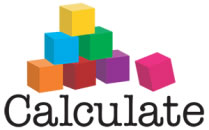 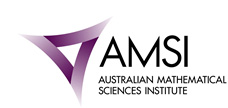 School:Date:NUMBER AND ALGEBRA NUMBER AND ALGEBRA TIMESSAMTerm 1Term 2Term 3Term 4Number and Place Value Investigate index notation and represent whole numbers as products of powers of prime numbers (ACMNA149)TIMESNA13    TIMESNA16TIMESNA19Investigate and use square roots of perfect square numbers (ACMNA150)Apply the associative, commutative and distributive laws to aid mental and written computation (ACMNA151)TIMESNA13SAMMYNA08Compare, order, add and subtract integers (ACMNA280)TIMESNA15Real Numbers Compare fractions using equivalence. Locate and represent positive and negative fractions and mixed numbers on a number line (ACMNA152)TIMESNA14SAMMYNA09Solve problems involving addition and subtraction of fractions, including those with unrelated denominators (ACMNA153)TIMESNA14SAMMYNA10Multiply and divide fractions and decimals using efficient written strategies and digital technologies (ACMNA154)TIMESNA14  TIMESNA18Express one quantity as a fraction of another, with and without the use of digital technologies (ACMNA155)TIMESNA14Round decimals to a specified number of decimal places (ACMNA156)TIMESNA18Connect fractions, decimals and percentages and carry out simple conversions (ACMNA157)TIMESNA18     TIMESNA20Find percentages of quantities and express one quantity as a percentage of another, with and without digital technologies. (ACMNA158)TIMESNA17  TIMESNA20Recognise and solve problems involving simple ratios (ACMNA173)TIMESNA17Money & Financial MathsInvestigate and calculate 'best buys', with and without digital technologies (ACMNA174)TIMESNA17Patterns and AlgebraIntroduce the concept of variables as a way of representing numbers using letters (ACMNA175)TIMESNA23(SAMMYNA06)Create algebraic expressions and evaluate them by substituting a given value for each variable (ACMNA176)TIMESNA23  TIMESNA24Extend and apply the laws and properties of arithmetic to algebraic terms and expressions (ACMNA177)TIMESNA13  TIMESNA26SAMMYNA07Linear and non-linear relationships Given coordinates, plot points on the Cartesian plane, and find coordinates for a given point (ACMNA178)SAMMYNA11Solve simple linear equations (ACMNA179)TIMESNA26Investigate, interpret and analyse graphs from authentic data (ACMNA180)TIMESNA29MEASUREMENT AND GEOMETRYMEASUREMENT AND GEOMETRYUsing Units of Measurement Establish the formulas for areas of rectangles, triangles and parallelograms and use these in problem solving (ACMMG159)TIMESMG10Calculate volumes of rectangular prisms (ACMMG160)TIMESMG11ShapeDraw different views of prisms and solids formed from combinations of prisms (ACMMG161)SAMMYMG07Location and Transformation Describe translations, reflections in an axis, and rotations of multiples of 90° on the Cartesian plane using coordinates. Identify line and rotational symmetries (ACMMG181)SAMMYMG09Geometric ReasoningIdentify corresponding, alternate and co-interior angles when two straight lines are crossed by a transversal (ACMMG163)TIMESMG09SAMMYMG08Investigate conditions for two lines to be parallel and solve simple numerical problems using reasoning (ACMMG164)TIMESMG09Demonstrate that the angle sum of a triangle is 180° and use this to find the angle sum of a quadrilateral (ACMMG166)TIMESMG09Classify triangles according to their side and angle properties and describe quadrilaterals (ACMMG165)TIMESMG13TIMESMG20    TIMESMG21STATISTICS AND PROBABILITY STATISTICS AND PROBABILITY Chance Construct sample spaces for single-step experiments with equally likely outcomes (ACMSP167)TIMESSP12SAMMYSP02Assign probabilities to the outcomes of events and determine probabilities for events (ACMSP168)TIMESSP12SAMMYSP02Data representation and interpretation Identify and investigate issues involving numerical data collected from primary and secondary sources (ACMSP169)TIMESSP02Construct and compare a range of data displays including stem-and-leaf plots and dot plots (ACMSP170)TIMESSP02Calculate mean, median, mode and range for sets of data. Interpret these statistics in the context of data (ACMSP171)TIMESSP02Describe and interpret data displays using median, mean and range (ACMSP172)TIMESSP02PROFICIENCIES (Embedded Throughout)PROFICIENCIES (Embedded Throughout)KeywordsKeywordsKeywordsKeywordsKeywordsKeywordsUnderstandingincludes describing patterns in uses of indices with whole numbers, recognising  equivalences between fractions, decimals, percentages and ratios, plotting points on the Cartesian plane, identifying angles formed by a transversal crossing a pair of lines, and connecting the laws and properties of numbers to algebraic terms and expressionsMaking connections, noticing properties, manipulating according to properties, identifying and describing relationshipsMaking connections, noticing properties, manipulating according to properties, identifying and describing relationshipsMaking connections, noticing properties, manipulating according to properties, identifying and describing relationshipsMaking connections, noticing properties, manipulating according to properties, identifying and describing relationshipsMaking connections, noticing properties, manipulating according to properties, identifying and describing relationshipsMaking connections, noticing properties, manipulating according to properties, identifying and describing relationshipsFluencyincludes calculating accurately with integers, representing fractions and decimals in various ways, investigating best buys,  finding measures of central tendency and calculating areas of shapes and volumes of prismsCalculating accurately, appropriate representation,Calculating accurately, appropriate representation,Calculating accurately, appropriate representation,Calculating accurately, appropriate representation,Calculating accurately, appropriate representation,Calculating accurately, appropriate representation,Problem Solvingincludes formulating and solving authentic problems using numbers and measurements, working with transformations and identifying symmetry, calculating angles and interpreting sets of data collected through chance experimentsFormulate, solve, identifying “symmetries”, interpretFormulate, solve, identifying “symmetries”, interpretFormulate, solve, identifying “symmetries”, interpretFormulate, solve, identifying “symmetries”, interpretFormulate, solve, identifying “symmetries”, interpretFormulate, solve, identifying “symmetries”, interpretReasoningincludes applying the number laws to calculations, applying known geometric facts to draw conclusions about shapes, applying an understanding of ratio and interpreting data displaysApplying, interpreting, drawing conclusionsApplying, interpreting, drawing conclusionsApplying, interpreting, drawing conclusionsApplying, interpreting, drawing conclusionsApplying, interpreting, drawing conclusionsApplying, interpreting, drawing conclusions